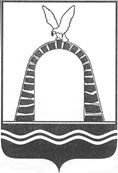 АДМИНИСТРАЦИЯ ГОРОДА БАТАЙСКАПОСТАНОВЛЕНИЕот 08.02.2023 № 310г. БатайскО внесении изменений в постановление Администрациигорода Батайска от 14.08.2019 № 1383 «О муниципальномзвене территориальной подсистемы единой государственнойсистемы предупреждения и ликвидации чрезвычайныхситуаций муниципального образования «Город Батайск»В соответствии с Федеральным законом от 21.12.1994 № 68-ФЗ
«О защите населения и территорий от чрезвычайных ситуаций природного и техногенного характера», постановлением Правительства Российской Федерации от 30.12.2003 № 794 «О единой государственной системе предупреждения и ликвидации чрезвычайных ситуаций», Администрация города Батайска постановляет:1. Внести изменения в постановление Администрации города Батайска от 14.08.2019 № 1383 «О муниципальном звене территориальной подсистемы единой государственной системы предупреждения и ликвидации чрезвычайных ситуаций муниципального образования «Город Батайск», согласно приложению к настоящему постановлению.2.	Настоящее постановление вступает в силу со дня его официального опубликования.3. Контроль за исполнением настоящего постановления возложить на заместителя главы Администрации города Батайска по внутренней политике Ермилову Т.Г.Глава Администрациигорода Батайска								        	Р.П. ВолошинПостановление вноситМБУ «Управление гражданскойзащиты города Батайска»ИЗМЕНЕНИЯ,вносимые в постановление Администрациигорода Батайска от 14.08.2019 № 1383 «О муниципальном звене территориальной подсистемы единой государственной системы предупреждения и ликвидации чрезвычайных ситуаций муниципального образования «Город Батайск»1. Пункт 7 «Положения о муниципальном звене территориальной подсистемы единой государственной системы предупреждения и ликвидации чрезвычайных ситуаций муниципального образования «Город Батайск» дополнить следующим абзацем:«Для оценки обстановки, координации сил в зонах чрезвычайных ситуаций, подготовки проектов решений, направленных на ликвидацию чрезвычайных ситуаций, при комиссии города создается постоянно действующий оперативный штаб.Состав постоянно действующего оперативного штаба при комиссии города, его полномочия и порядок работы определяются решениями комиссии города.».2. Приложение № 2 изложить в редакции:СТРУКТУРАмуниципального звена территориальнойподсистемы Ростовской области единой государственной системыпредупреждения и ликвидации чрезвычайных ситуациймуниципального образования «Город Батайск»3. Приложение № 3 изложить в редакции:ПЕРЕЧЕНЬорганизаций и структурных подразделений Администрации города,осуществляющих мероприятия по предупреждению и ликвидации чрезвычайных ситуаций на территории города Батайска, и их задачи1. Государственное бюджетное учреждение Ростовской области «Центральная городская больница» в городе Батайске – осуществляет во взаимодействии с органами управления территориальной подсистемы РСЧС Ростовской области, органами исполнительной власти Ростовской области, территориальными органами федеральных органов исполнительной власти, органами управления МЗ ТП РСЧС мероприятий по:доставке пострадавших в лечебное учреждение и оказанию всех видов медицинской помощи в необходимых объемах и в оптимальные сроки;предупреждению и ликвидации медико-санитарных последствий чрезвычайных ситуаций;обеспечению эффективного использования сил и средств лечебно-профилактических учреждений для спасения жизни и сохранения здоровья людей;подготовке лечебных учреждений для госпитализации пострадавшего населения;созданию запасов медикаментов и необходимого оборудования для оказания помощи пострадавшему населению;сбору, обобщению данных о пострадавших при чрезвычайных ситуациях;ликвидации эпидемических очагов.2.	Управление образования города Батайска – осуществляет во взаимодействии с органами управления территориальной подсистемы РСЧС Ростовской области, органами исполнительной власти Ростовской области, территориальными органами федеральных органов исполнительной власти, органами управления МЗ ТП РСЧС мероприятий по:предупреждению и ликвидации чрезвычайных ситуаций на объектах образования;развертыванию в общеобразовательных учреждениях пунктов временного размещения населения, пострадавшего в чрезвычайных ситуациях.3.	Управление культуры города Батайска – осуществляет во взаимодействии с органами управления территориальной подсистемы РСЧС Ростовской области, органами исполнительной власти Ростовской области, территориальными органами федеральных органов исполнительной власти, органами управления МЗ ТП РСЧС мероприятий по:защите и эвакуации культурных ценностей при угрозе и возникновении чрезвычайных ситуаций;организации предупреждения и ликвидации чрезвычайных ситуаций на объектах культуры и при проведении культурно-массовых мероприятий;развертыванию на объектах культуры пунктов временного размещения населения, пострадавшего в чрезвычайных ситуациях.4. Муниципальное бюджетное учреждение «Управление гражданской защиты города Батайска» – планирование и проведение мероприятий по:предупреждению и ликвидации чрезвычайных ситуаций на территории города;привлечению сил и средств МЗ ТП РСЧС для проведения аварийно-спасательных и других неотложных работ в зонах чрезвычайных ситуаций;контролю за обучением руководящего состава МЗ ТП РСЧС и населения по вопросам защиты от чрезвычайных ситуаций;информационному обеспечению населения по вопросам защиты от чрезвычайных ситуаций;взаимодействию с органами управления территориальной подсистемы РСЧС Ростовской области, органами исполнительной власти Ростовской области, территориальными органами федеральных органов исполнительной власти, органами управления МЗ ТП РСЧС, другими организациями, по вопросам защиты территории и населения города Батайска от чрезвычайных ситуаций.5. Отдел экономики, инвестиционной политики и стратегического развития Администрации города Батайска - осуществляет во взаимодействии с органами управления территориальной подсистемы РСЧС Ростовской области, органами исполнительной власти Ростовской области, органами управления МЗ ТП РСЧС мероприятий по:предупреждению и ликвидации чрезвычайных ситуаций на объектах промышленности;первоочередному жизнеобеспечению населения, пострадавшего в чрезвычайных ситуациях и дооборудованию пунктов временного размещения населения, пострадавшего в чрезвычайных ситуациях;транспортному обеспечению эвакуационных мероприятий из зон чрезвычайных ситуаций, доставке пострадавшего населения в пункты временного размещения;созданию запасов нефтепродуктов.6. Управление жилищно-коммунального хозяйства города Батайска - осуществляет во взаимодействии с органами управления территориальной подсистемы РСЧС Ростовской области, органами исполнительной власти Ростовской области, органами управления МЗ ТП РСЧС мероприятий по:предупреждению и ликвидации чрезвычайных ситуаций на объектах жилищно-коммунального хозяйства;созданию запасов оборудования и материалов по ЖКХ.7. 	Отдел малого и среднего предпринимательства, торговли Администрации города Батайска - осуществляет во взаимодействии с органами управления территориальной подсистемы РСЧС Ростовской области, органами исполнительной власти Ростовской области, органами управления МЗ ТП РСЧС мероприятий по:первоочередному жизнеобеспечению населения, пострадавшего в чрезвычайных ситуациях и дооборудованию пунктов временного размещения населения, пострадавшего в чрезвычайных ситуациях.созданию запасов продовольствия, вещевого имущества и предметов первой необходимости.8. Финансовое управление города Батайска - осуществляет во взаимодействии с органами управления территориальной подсистемы РСЧС Ростовской области, органами исполнительной власти Ростовской области, органами управления МЗ ТП РСЧС мероприятий по:обеспечению финансирования работ по предотвращению и ликвидации чрезвычайных ситуаций (в установленном порядке);выделению бюджетных ассигнований из резервного фонда Администрации города на проведение аварийно-восстановительных работ и иных мероприятий, связанных с ликвидацией последствий стихийных бедствий и других чрезвычайных ситуаций;созданию, использованию и восполнению финансового резерва города для предотвращения и ликвидации последствий чрезвычайных ситуаций.».4. Приложение № 4 изложить в редакции:ПЕРЕЧЕНЬпредприятий, организаций и учрежденийнезависимо от организационно-правовых форм и форм собственности,осуществляющих свою деятельность на территории города Батайска, привлекаемых по решению комиссии по предупреждению и ликвидации чрезвычайных ситуаций и обеспечению пожарной безопасности города Батайска, имеющих силы и технические средства для ликвидации последствий при угрозе или возникновении аварийных и чрезвычайных ситуаций на территории города БатайскаОбособленное подразделение акционерного общества «Ростовводоканал» - осуществляет во взаимодействии с Администрацией города, органами управления МЗ ТП РСЧС мероприятий по:обеспечению устойчивого функционирования системы водоснабжения и водоотведения при угрозе или возникновении аварийных и чрезвычайных ситуаций;проведению аварийно-восстановительных работ на магистральных водоводах, разводящих сетях и сооружениях, объектах водоснабжения и водоотведения;уменьшению ущерба от аварий, катастроф, стихийных бедствий.Филиал публичного акционерного общества «Газпром газораспределение Ростов-на-Дону» в г. Батайске - осуществляет во взаимодействии с Администрацией города, органами управления МЗ ТП РСЧС мероприятий по:обеспечению устойчивого функционирования системы газоснабжения и газопотребления при угрозе или возникновении аварийных и чрезвычайных ситуаций;проведению аварийно-восстановительных работ на объектах газоснабжения и газопотребления;уменьшению ущерба от аварий, катастроф, стихийных бедствий.Батайские межрайонные электрические сети акционерного общества «Донэнерго» - осуществляет во взаимодействии с Администрацией города, органами управления МЗ ТП РСЧС мероприятий по:обеспечению устойчивого функционирования системы электроснабжения при угрозе или возникновении аварийных и чрезвычайных ситуаций;проведению аварийно-восстановительных работ на сетях и объектах электроснабжения;уменьшению ущерба от аварий, катастроф, стихийных бедствий.Батайский район тепловых сетей общества с ограниченной ответственностью «Донэнерго Тепловые сети» - осуществляет во взаимодействии с Администрацией города, органами управления МЗ ТП РСЧС мероприятий по:обеспечению устойчивого функционирования системы теплоснабжения при угрозе или возникновении аварийных и чрезвычайных ситуаций;проведению аварийно-восстановительных работ на объектах теплоснабжения;уменьшению ущерба от аварий, катастроф, стихийных бедствий.ООО «Редакция газеты» «Батайское время» осуществляет во взаимодействии с Администрацией города, органами управления МЗ ТП РСЧС мероприятий по доведению достоверных сведений в области защиты населения и территорий от возможных угроз, а также по информированию населения об угрозе или возникновении чрезвычайных ситуаций на территории города, действиях населения в сложившейся ситуации.Цех сервисной и технологической поддержки сервисного центра
г. Ростова-на-Дону ПАО «Ростелеком» во взаимодействии с Администрацией города, органами управления МЗ ТП РСЧС мероприятий по:обеспечению устойчивого функционирования сетей и объектов связи при угрозе или возникновении аварийных и чрезвычайных ситуаций;проведению аварийно-восстановительных работ на сетях и объектах связи;уменьшению ущерба от аварий, катастроф, стихийных бедствий.».Начальник общего отделаАдминистрации города Батайска			                    В.С. МирошниковаПриложениек постановлениюАдминистрациигорода Батайскаот 08.02.2023 № 310 оПриложение № 2к постановлениюАдминистрациигорода Батайскаот 14.08.2019 № 1383о№ п/пНаименование структурныхзвеньевВедомственная принадлежность1231. Муниципальное звено территориальной подсистемы Ростовской области единой государственной системы предупреждения и ликвидации чрезвычайных ситуаций муниципального образования «Город Батайск»1. Муниципальное звено территориальной подсистемы Ростовской области единой государственной системы предупреждения и ликвидации чрезвычайных ситуаций муниципального образования «Город Батайск»1. Муниципальное звено территориальной подсистемы Ростовской области единой государственной системы предупреждения и ликвидации чрезвычайных ситуаций муниципального образования «Город Батайск»1.1. Координационные органы1.1. Координационные органы1.1. Координационные органы1.1.1.Комиссии по предупреждению и ликвидации чрезвычайных ситуаций и обеспечению пожарной безопасности и территориальных структурных подразделений Администрации города БатайскаАдминистрация города Батайска1.1.2.Объектовые комиссии по предупреждению и ликвидации чрезвычайных ситуаций и обеспечению пожарной безопасности Предприятия, организации, объекты жизнеобеспечения производственного и социального назначения независимо от их организационно-правовых форм1.2. Постоянно действующие органы управления1.2. Постоянно действующие органы управления1.2. Постоянно действующие органы управления1.2.1.МБУ «Управление гражданской защиты города Батайска»Функциональное подразделение Администрации города Батайска 1.2.2.Структурные подразделения или работники организаций, специально уполномоченные решать задачи в области защиты населения и территорий от чрезвычайных ситуаций Предприятия, организации, объекты жизнеобеспечения производственного и социального назначения независимо от их организационно-правовых форм 1.3. Органы повседневного управления1.3. Органы повседневного управления1.3. Органы повседневного управления1.3.1.Единая дежурно-диспетчерская служба - 112 МБУ «Управление гражданской защиты города Батайска»1.3.2.Дежурно-диспетчерские службы территориальных органов федеральных органов исполнительной властиТерриториальные органы федеральных органов исполнительной власти1.3.3.Дежурно-диспетчерские службы объектов экономики, жизнеобеспечения, предприятий, организаций и учреждений, управляющих компанийПредприятия, организации, объекты жизнеобеспечения производственного и социального назначения независимо от их организационно-правовых формСилы и средства наблюдения и контроля за состояниемокружающей природной среды и обстановкой на объектах жизнеобеспеченияСилы и средства наблюдения и контроля за состояниемокружающей природной среды и обстановкой на объектах жизнеобеспеченияСилы и средства наблюдения и контроля за состояниемокружающей природной среды и обстановкой на объектах жизнеобеспечения1.4.1.Производственные лаборатории, лаборатории санитарно-экологического контроля сырья, продуктов производства, воздуха и промышленных стоковПредприятия, организации, объекты жизнеобеспечения производственного и социального назначения независимо от их организационно-правовых форм1.5. Силы и средства ликвидации последствий чрезвычайных ситуаций1.5. Силы и средства ликвидации последствий чрезвычайных ситуаций1.5. Силы и средства ликвидации последствий чрезвычайных ситуаций1.5.125 Пожарно-спасательная частьГлавное управление Министерства Российской Федерации по делам гражданской обороны, чрезвычайным ситуациям и ликвидации последствий стихийных бедствий по Ростовской области1.5.289 Пожарно-спасательная частьГлавное управление Министерства Российской Федерации по делам гражданской обороны, чрезвычайным ситуациям и ликвидации последствий стихийных бедствий по Ростовской области1.5.3Отдел МВД России по городу БатайскуГлавное управление Министерства внутренних дел Российской Федерации по Ростовской области1.5.4.Аварийно-спасательное формирование МБУ «Управление гражданской защиты города Батайска»1.5.5.Аварийно-восстановительные, аварийно-технические, ремонтно-восстановительные бригады, группы Предприятия, организации, объекты жизнеобеспечения производственного и социального назначения независимо от их организационно-правовых форм  1.5.6.Медицинские бригады ГБУ РО «Центральная городская больница» в городе БатайскеМинистерство здравоохранения Ростовской области 2. Система связи, оповещения, информационного обеспечения населения2. Система связи, оповещения, информационного обеспечения населения2. Система связи, оповещения, информационного обеспечения населения2.1.Автоматизированная система централизованного оповещения населения города Батайска Региональной системы централизованного оповещения Ростовской областиДепартамент по предупреждению и ликвидации чрезвычайных ситуаций Ростовской области2.2Система оповещения руководящего состава МЗ ТП РСЧСМБУ «Управление гражданской защиты города Батайска»2.3Система обеспечения вызова экстренных оперативных служб по единому номеру «112» Ростовской областиДепартамент по предупреждению и ликвидации чрезвычайных ситуаций Ростовской области МБУ «Управление гражданской защиты города Батайска»2.4Аппаратно-программный комплекс «Безопасный город» Департамент по предупреждению и ликвидации чрезвычайных ситуаций Ростовской области МБУ «Управление гражданской защиты города Батайска»2.5.Информационные сетиРостовский филиал сервисного центра технической поддержки ПАО «Ростелеком»2.6.Городские и междугородные проводные системы связи Ростовский филиал сервисного центра технической поддержки ПАО «Ростелеком»Приложение № 3к постановлениюАдминистрациигорода Батайскаот 14.08.2019 № 1383оПриложение № 4к постановлениюАдминистрациигорода Батайскаот 14.08.2019 № 1383о